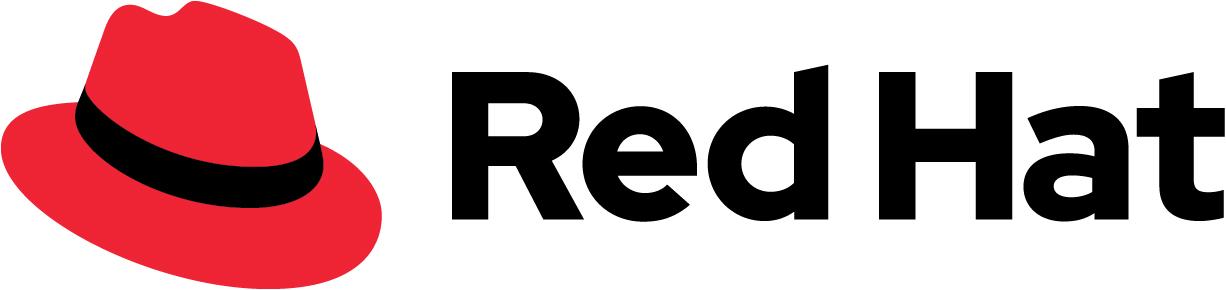 Red Hat Summit: Connect APAC (“Event”) Internal Presenter ReleaseI am a Red Hat associate and am presenting at “Event. ”I certify that I own all right, title, and interest in this presentation, and Material and all its contents are either original and not copied from another's previous work, or are used with the permission of the owner of such content​.I authorize(s) Red Hat to use the presentation(s) used in recording including the use of my name, voice, photograph, likeness, biographical data, business title, business name, city, state and country., including for publicity, PR, marketing, image-building and  advertising and similar purposes in all media, including but not limited to print and/or video and in connection with the presentation  and for the promotion of the Event, that is now or in the future prepared and used by Red Hat.I authorize(s) Red Hat to process, store and transmit any personal information collected as part of the Material to third parties for the  permitted purposes described above, including transferring such personal information to countries in the world where Red Hat and its vendors do business, and sharing my contact information with third party event organizers and event sponsors, in accordance with Red Hat’s  Privacy Statement, which is incorporated herein. Use of your contact information by event organizers and sponsors is governed by their privacy policies.Prior to signing this document, I have had an adequate opportunity to read and understand it. Any questions I have have been answered to my satisfaction. By signing below, I agree, as applicable,  to the terms of this release and agree to abide by the commitments outlined above.All fields are required.Name ________________________________________________________________Date__________________________________________________________________Signature_____________________________________________________________Privacy Notice: Red Hat will use your personal data collected pursuant to this Release in accordance with Red Hat’s Privacy Statement, available at https://www.redhat.com/en/about/privacy-policy. To learn more about Red Hat’s privacy practices and rights and choices you may have with respect to your personal data, please review Red Hat’s Privacy Statement. If you have any questions or concerns related to Red Hat’s use of your personal data, see the contact information at the end of the Privacy Statement.